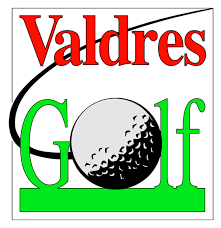 Årsmøtesak 4Styrets årsberetning for Valdres Golfklubb 2019Sammensetning av obligatoriske organ:Styret:Einar Eriksen, leder  Øystein Buene, nestlederKjetil Strandbråten, styremedlemWenche Kveno, styremedlemAnne-Marie WesterbøGunnar Modén, varamedlemRevisor:Per Ragnar Lillebråten og Espen MoltubakkValgkomite:Ifølge årsmøteprotokollen ble det ikke utpekt ny valgkomite.Ansatte i 2019:Daglig leder: Ulf KrügerPro/golfinstruktør: Ulf KrügerProshop: Ulf KrügerKafé: Anne-Mette HandreckGreenkeepere: Arne Slette (head), Morten Fuglehaug og Johan SadowskiKomitéer/andre verv:Turnerings komité: Jørgen Ueland, Bjørn Ulf KrügerKlubbdommer: Einar Sem-JacobsenBanekomité: Tore Westerbø, Bjørn Sjåvik og Arne SletteWebredaktører: Jørgen Ueland og Bjørn SjåvikMedlemsmasse:Klubben har holdt seg relativt stabilt med 388 medlemmer ved utgangen av 2019, mot 399 året før.…… medlemmer betalte for fritt spill. Antall hyttespilleretter økte fra 39 til 50, og anses med dette å ha nådd et maksimalnivå.StyrearbeidStyret har hatt 5 ordinære møter i årsperioden. Av viktige saker kan nevnesArbeid med baneutvikling, i særlig grad nytt par 6 hullArbeid for økte reklame-/sponsorinntekterLøsningsforslag for bistand til videre drift av ValdresMarsjenTilbud om midlertidig baneløsning for Lærdal GolfklubbBanens tilstand:Banen åpnet i 2019 den 10. mai – og da umiddelbart med sommergreener.Fairwayene holdt også i 2019 stort sett høy kvalitet, og greenene har vært bedre og raskere enn noen sesong tidligere. Baneutvikling:Det er gjort et betydelig arbeid med sikte på enda større variasjon mellom runde 1 og runde 2 på de 9 fairwayene våre, og så langt som mulig ved skiftende par-verdier mot greenene.Den klart største endringen er ca 200 m forlenging av hull 9/18 slik at vi i løpet av 2020-sesongen kan ta i bruk en par 6 variant som blir Nord-Europas lengste hull – og av god standard.  Det ble dessuten anlagt og sådd nye teesteder mot green 1 (nytt par 3), 7 (nytt par 4) og 8.Det er og gjort forbedringer i rough-områder nedenfor green 5 og langs hull 8 hvor et stort område er planert og eliminert som blåmerket.Videre er parkeringskapasiteten nær fordoblet.Etablering av par 6 hullet skjer etter finansieringsavtale med baneeier. De øvrige inngrepene har klubben kunnet finansiere direkte selv takket være en gunstig økonomisk situasjon i 2019.Alle anleggsarbeider har kunnet skje uten nevneverdig sjenanse for spill på banen.Idrettslige aktiviteter:Vinnere av klubbturneringer:Mandagsgolfen:  Jørgen UelandSeniorgolfen, herre:  Erik EndrerudSeniorgolfen, dame:   Wenche KvenoValdresmatchen:  Per Ragnar Lillebråten Klubbmesterskap, herre:   Jørgen UelandStablefordmesterskap:   Odd Jørgen LillebråtenSeniormesterskap, herre:   Kjell Roger WesterhusRakagolfen:  «Shankers»; F.Olsen/V.Vesterås/ E.Bekkevold/ R.T.AronsenAndre aktiviteter:Betydelig dugnadsinnsats under Valdresmarsjen har gitt klubben verdifull inntektDet har vært ukentlig golftrening Det har vært arrangert barnegolf (6-12) på for- og ettersommeren Golf-skole også for Nord-Aurdal ungdomsskole og barneskoleVeien til golf-kurs, dels til åpne grupper, dels som «smaksprøve» til enkelte bedrifter.Samarbeid med Beitostølen helsesportsenterTrening/instruksjon for Valdres folkehøgskole og idrettslinjen ved Valdres vgsTilbud om paragolfer for bevegelseshemmede Økonomi og drift:Som det fremgår av vedlagte årsregnskap mener styret at forutsetningene for fortsatt drift er til stede.  Denne forutsetningen er lagt til grunn ved avleggelse av årsregnskapet.Styret mener at årsresultatet gir et rettvisende bilde av Valdres Golfklubbs eiendeler og gjeld, finansielle stilling og resultat.Regnskapet viser et overskudd på kr 135.651 . Egenkapitalen er med dette økt fra kr  610.610til kr 746.458. For detaljer vises til egen sak om regnskap 2019. Forslag til vedtak:Årsmøtet godkjenner årsberetningen.